Назначение Мобильного ПриложенияМобильное приложение «Помощник Туриста» – это удобный сервис для оперативного доступа к информации о порядке действий туриста в экстренной ситуации, сложившейся по причине невозможности туроператора исполнять свои обязательства по договору о реализации туристского продукта. Приложение позволяет туристу сообщить о необходимости эвакуации с помощью мобильного устройства. Мобильное приложение «Помощник Туриста» реализовано на русском языке. Язык приложения устанавливается по умолчанию. Основные возможности мобильного приложенияоперативное обращение в Ассоциацию и пошаговые рекомендации по порядку действий туристаPUSH-информирование (уведомления о ЧС: пожары и наводнения, техногенные катастрофы, эпидемии, нестабильная политическая ситуация)получение экстренных контактов в одном местемониторинг ситуации в режиме реального временираздел «ТУРБАРОМЕТР» поможет грамотно подготовиться к путешествию, информировать о сроках открытия границ, правилах въезда—выезда, санитарного контроля, рекомендации по безопасности путешествиявозможность обратной связи с Ассоциацией «ТУРПОМОЩЬ»Приложение позволяет туристу сообщить о необходимости эвакуации с помощью мобильного устройства. Мобильное приложение «Помощник Туриста» реализовано на русском языке. Язык приложения устанавливается по умолчанию. Техническое описание Приложение скачивается бесплатно для устройств на базе ОС Android и IOS и только через авторизованный магазин Google Play Market или AppStore для Android и IOS и AppStore. Мобильное приложение совместимо со всеми мобильными устройствами под управлением операционной системы: Android 6 и выше, а также IOS 12 и новееУстановка Мобильного ПриложенияДля устройств на базе ОС Android и IOS возможна установка приложения непосредственно с онлайн-магазина Google Play Market или AppStore для Android и IOS. Для этого необходимо ввести в строку для поиска «Помощник туриста» и нажать «Установить». Ссылка на приложение в Google Play и AppStore: https://play.google.com/store/apps/details?id=com.tourpom.tourhelp
https://apps.apple.com/ru/app/%D0%BF%D0%BE%D0%BC%D0%BE%D1%89%D0%BD%D0%B8%D0%BA-%D1%82%D1%83%D1%80%D0%B8%D1%81%D1%82%D0%B0-%D1%82%D1%83%D1%80%D0%BF%D0%BE%D0%BC%D0%BE%D1%89%D1%8C/id1514568641?l=enРегистрация Пользователя в Мобильном приложенииПосле успешной установки приложения выберите приложение «Помощник Туриста» в списке установленных приложений и запустите его. Перед Вами откроется стартовая страница: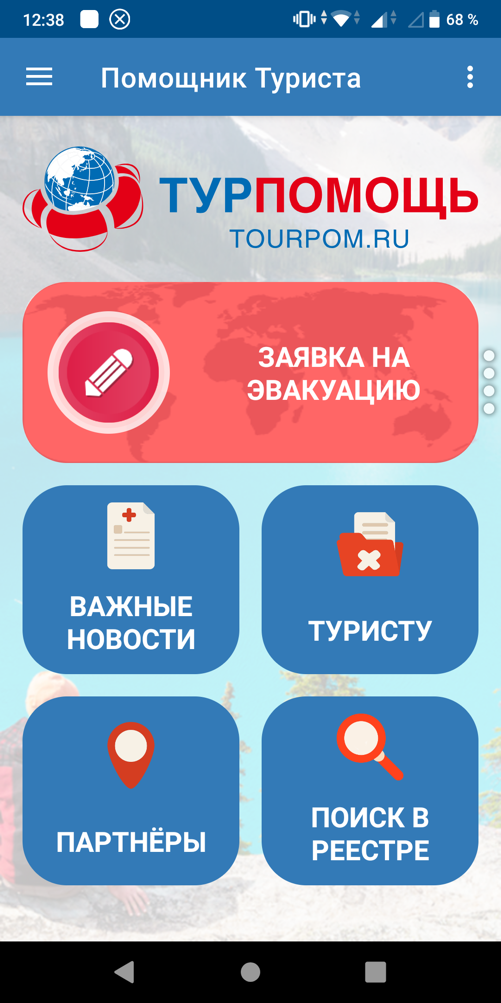 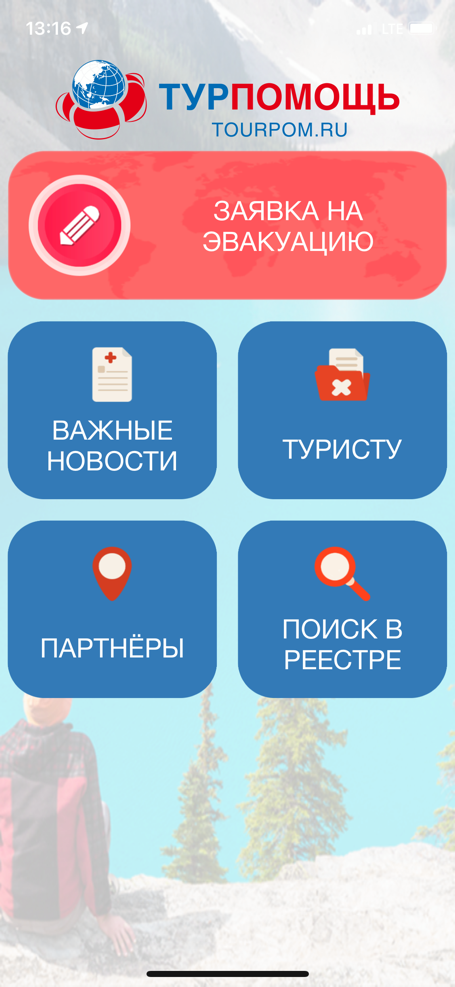 Описание функций Мобильного Приложения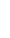 После успешного входа в приложение Вы можете выбрать необходимую опцию из выпадающего списка в верхнем левом углу, содержащего основную информацию и все доступные управляющие функции:РАЗДЕЛ НОВОСТЕЙ, содержащий срочные сообщения и рекомендации по безопасности пребывания за рубежомЗАЯВКА НА ЭВАКУАЦИЮ, которая составляется в электронной форме и автоматически направляется в дирекцию АссоциацииСПРАВОЧНАЯ ИНФОРМАЦИЯ о действиях в экстренных ситуациях, связанных с прекращением деятельности туроператора, а также рекомендации по порядку действий в Вашем конкретном случае (онлайн-помощник)НАСТРОЙКИ для оптимизации работы внутри мобильного приложения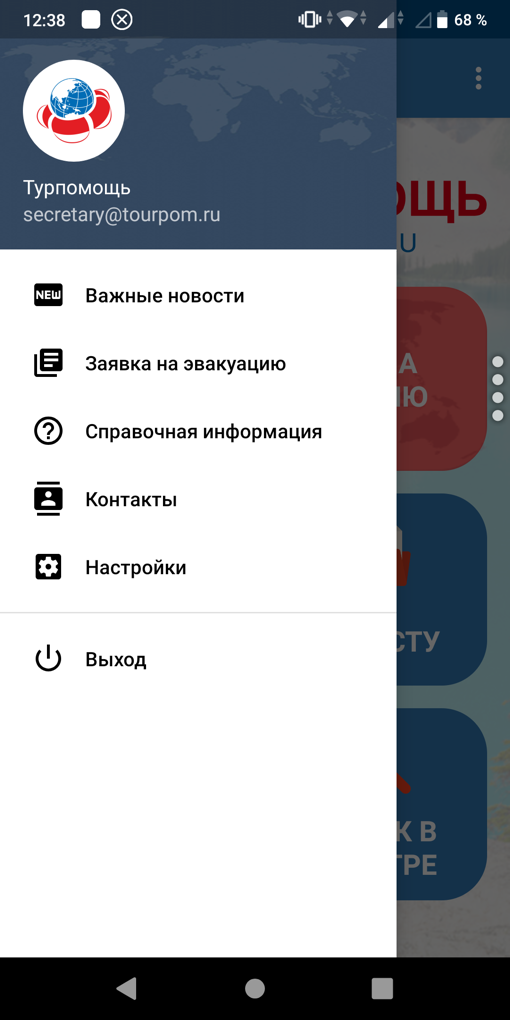 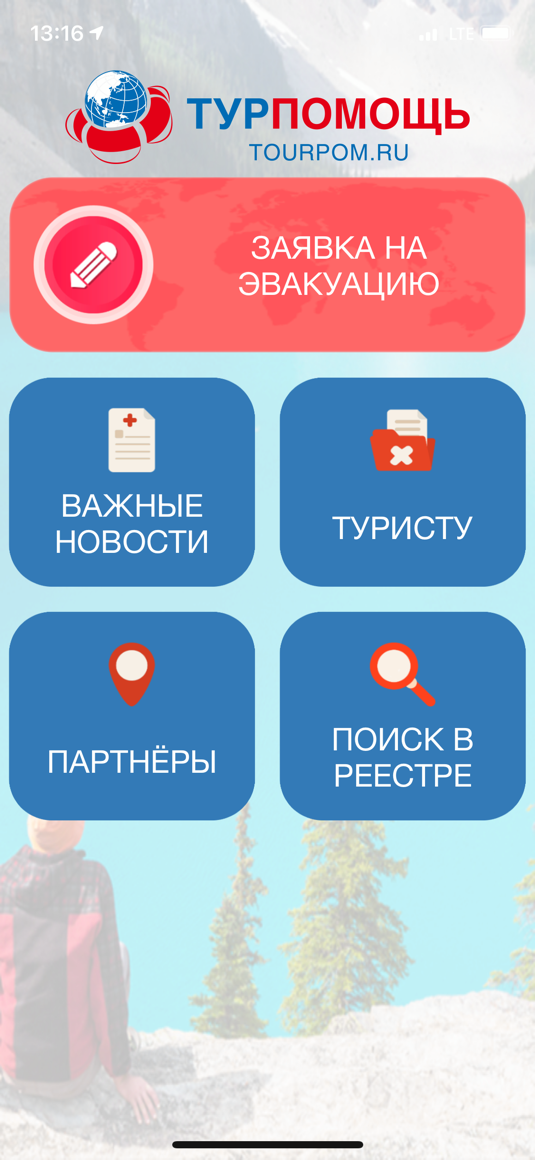 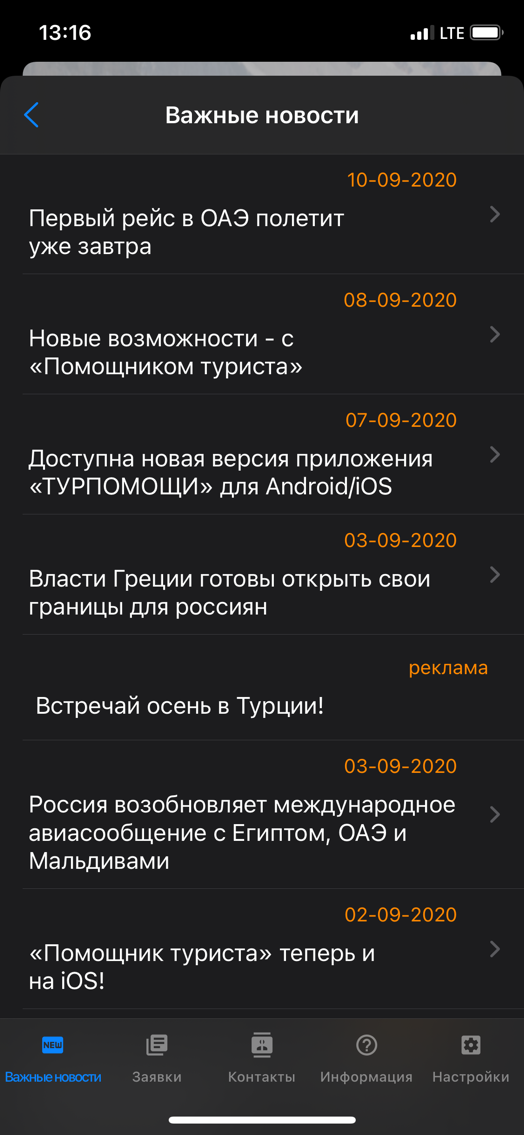 Выбор функциональной кнопкиНа главной странице приложения Вы можете выбрать нужную вам кнопку (раздел) из пяти предложенныхТУРИСТУНа вкладке отображается следующая информация:Порядок оказания экстренной помощи туристуМероприятия в рамках экстренной помощиСодержание обращения туристаУсловия принятия решения об оказании экстренной помощи туристу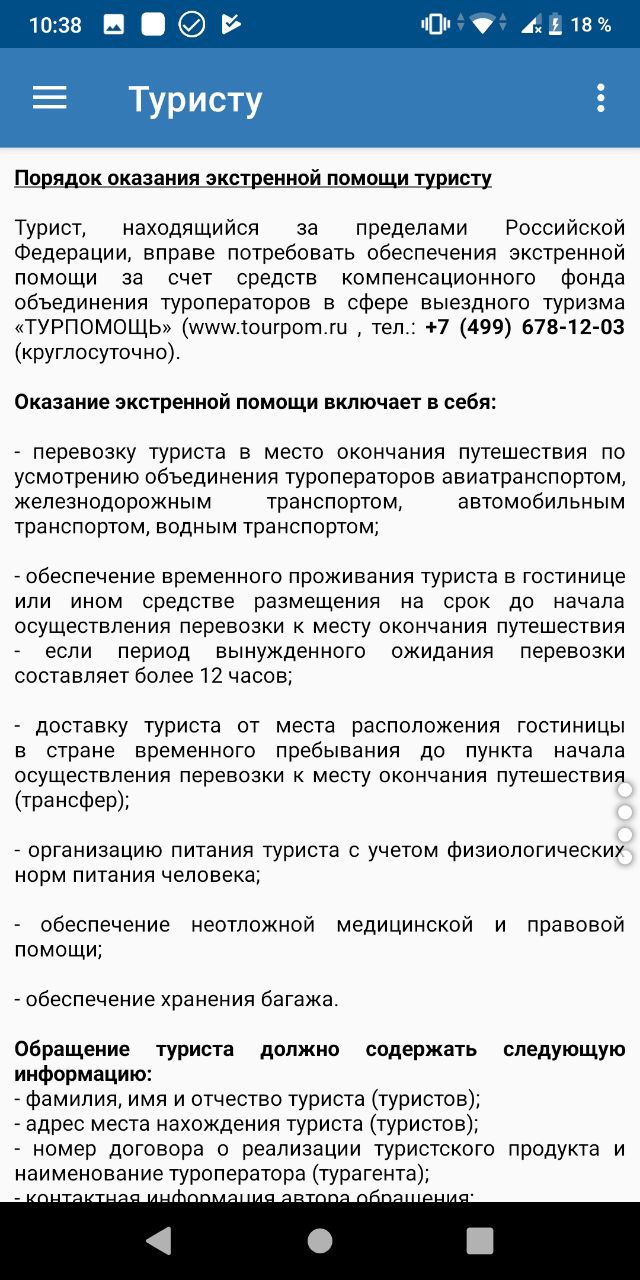 ВАЖНЫЕ НОВОСТИВ данном разделе Вы можете ознакомиться со списком актуальных новостей Ассоциации, а также с сообщениями официальных ведомств о происшествиях, потенциальных угрозах и вопросах безопасности жизни и здоровья российских граждан, выезжающих на отдых за рубеж.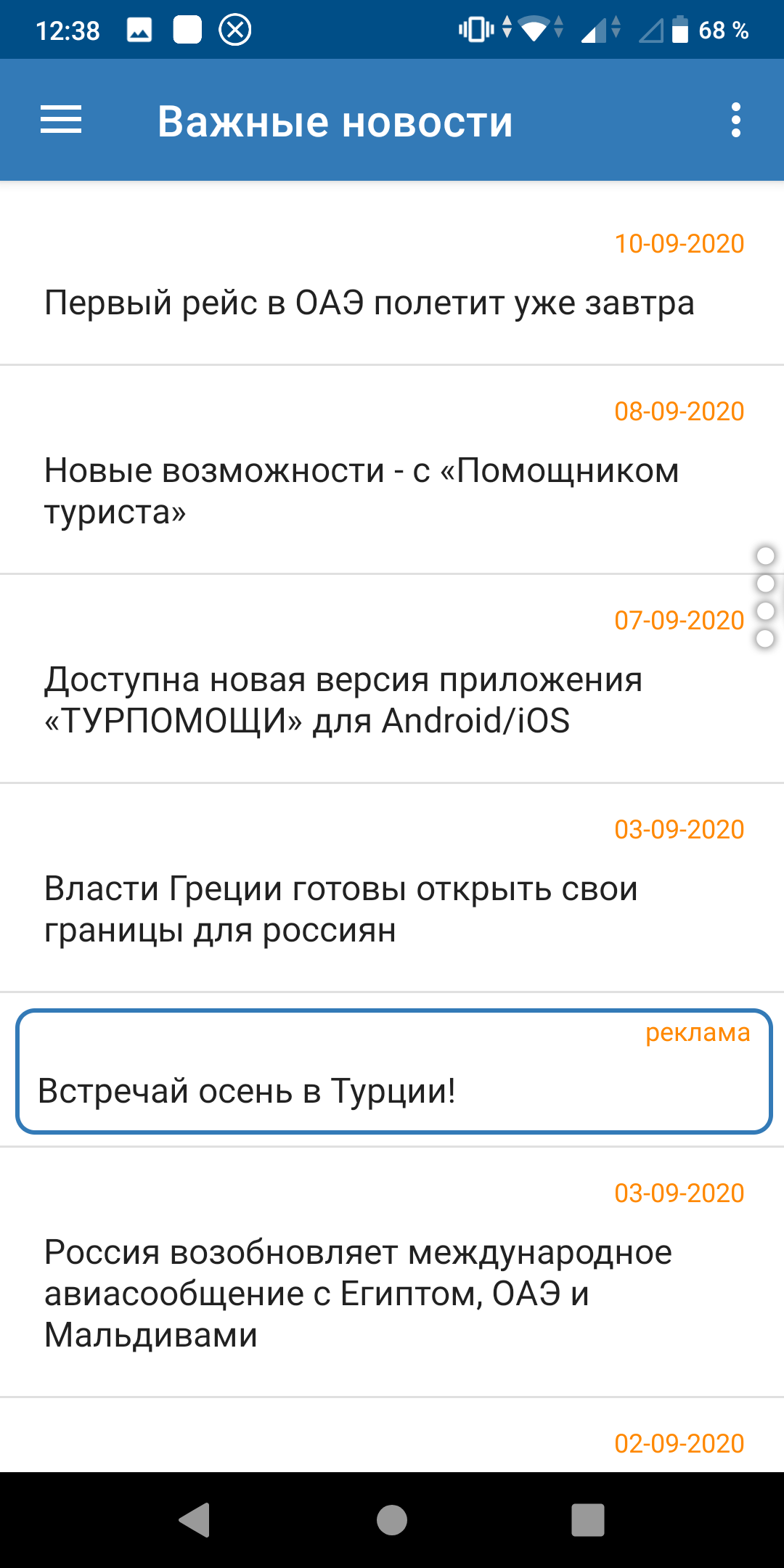 ПАРТНЁРЫВ данном разделе отображается справочная информация представительств российских и зарубежных авиакомпаний, горячих линий ведущих российских туроператоров и колл-центров московских аэропортов.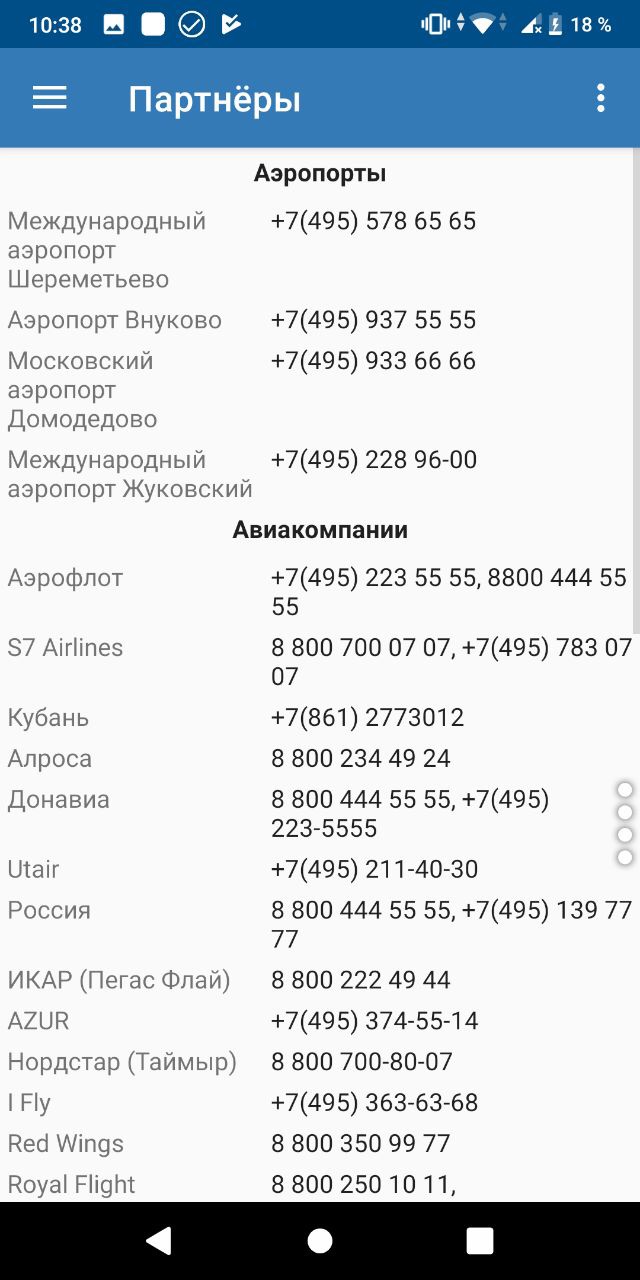 ПОИСК В РЕЕСТРЕВ этом разделе Вы можете получить информацию о Вашем поставщике туристической услуги, подтверждающую его нахождение в реестре Ассоциации «ТУРПОМОЩЬ».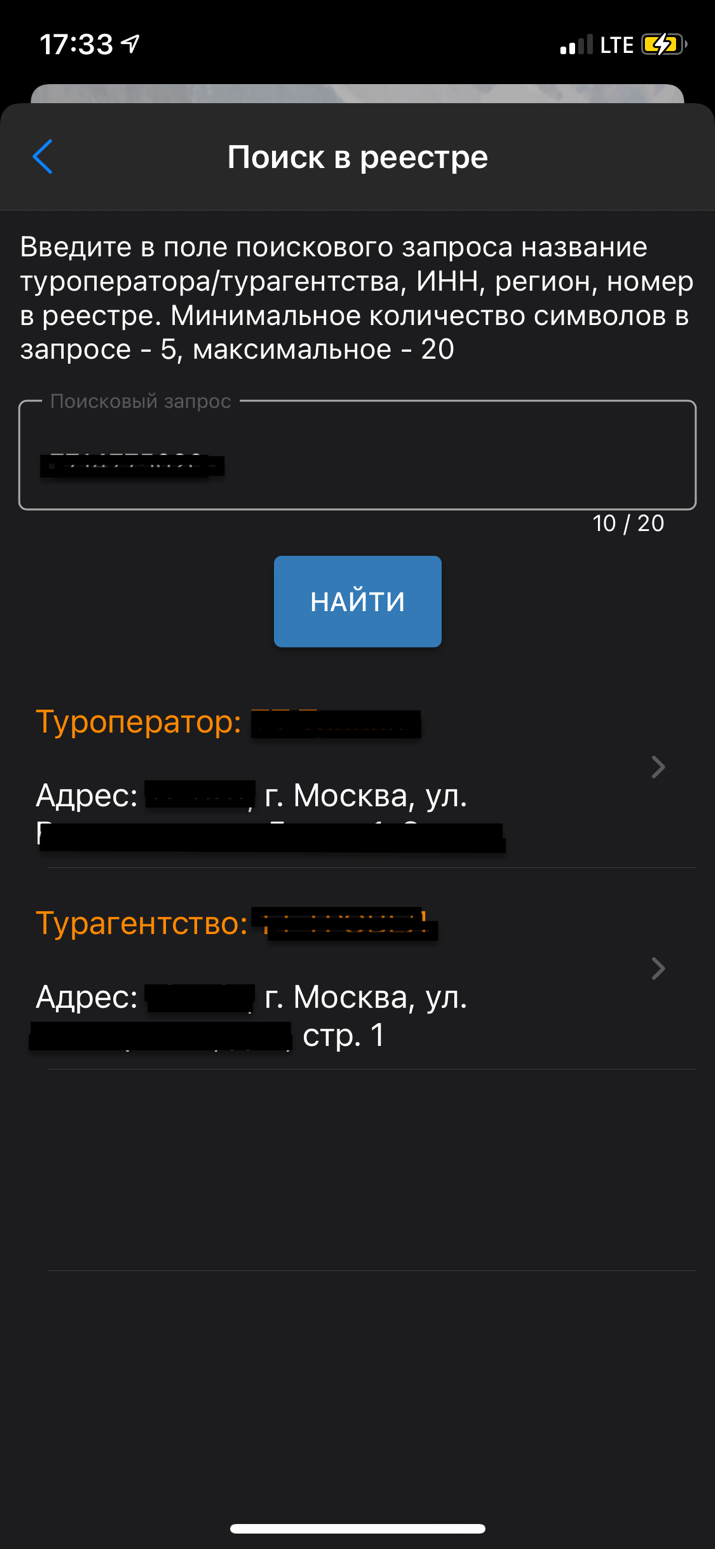 ЗАЯВКА НА ЭВАКУАЦИЮЧтобы перейти на страницу и внести информацию о туристе, нуждающемся в эвакуации, нажмите на вкладку «Заявка на эвакуацию». Приложение отобразит следующую страницу: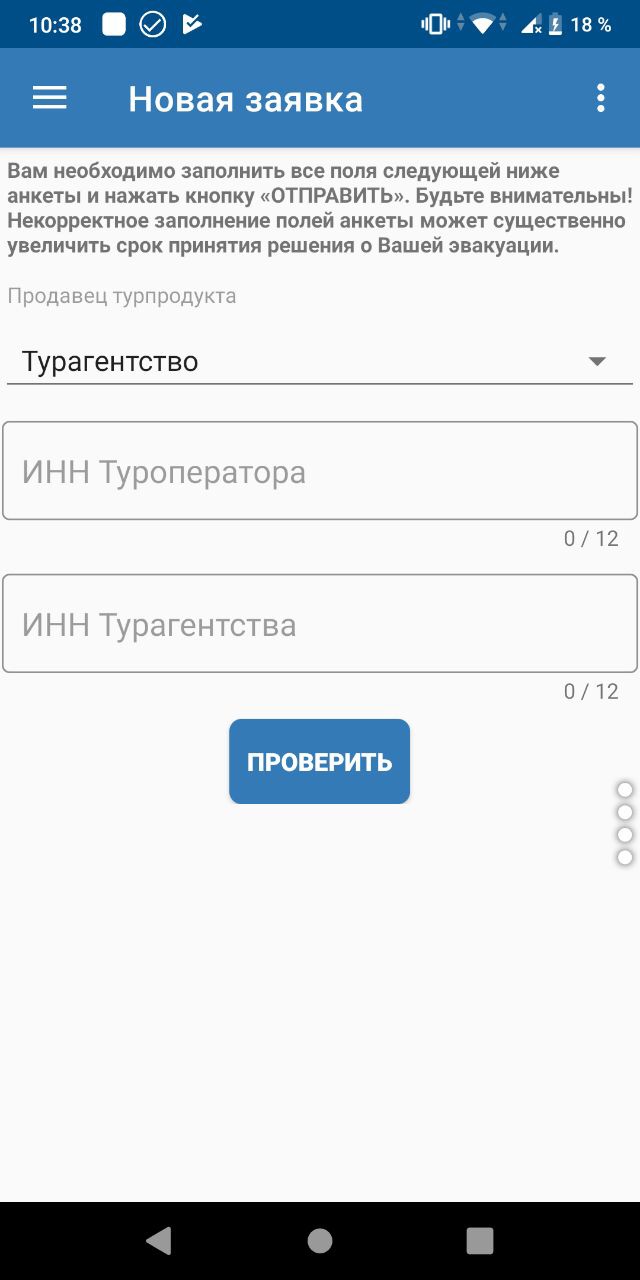 В данном окне содержатся следующие данные: ИНН туроператора или турагентстваНомер договораМестонахождениеИнформация о туристеВы можете составить несколько заявок, зайдя в меню на главной странице, выбрав «заявка на эвакуацию» из выпадающего списка в верхнем левом углу приложения, а также задать вопросы в чате с оператором, который откроется автоматически после формирования вашей заявки. При этом в приложении отобразится всплывающее окно. КОНТАКТЫВ разделе с контактной информацией Вы можете получить не только полную форму обратной связи, но и информацию о деятельности Ассоциации, её функционале, партнёрских соглашениях.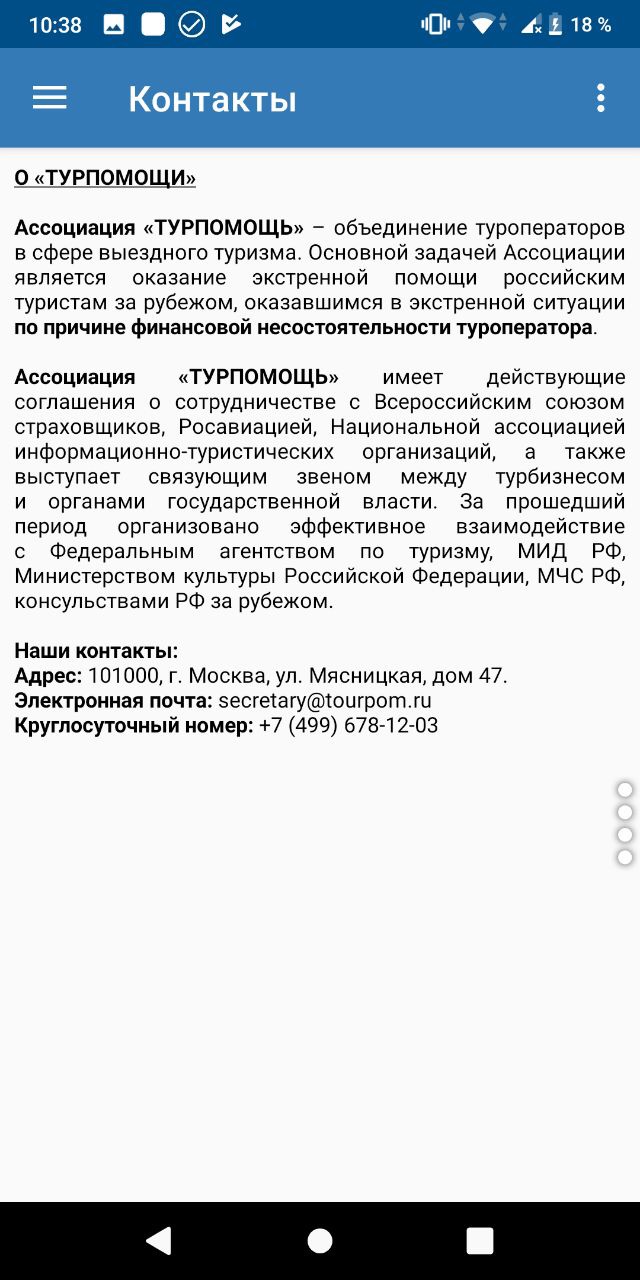 Выход из приложенияДля выхода из приложения перейдите на главную страницу, далее на вкладке выпадающего меню нажмите «Выход». Приложение выполнит выход из и отобразит домашнюю страницу вашего смартфонаОстались вопросы?По всем возникшим вопросам Вы можете позвонить в дирекцию Ассоциации или написать письмо с помощью электронной почты: НОМЕР ТЕЛЕФОНА:+7(499)678-12-03АДРЕС ЭЛЕКТРОННОЙ ПОЧТЫ: secretary@tourpom.ru